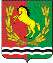 Совет   депутатовмуниципального образованияАлексеевский сельсоветАсекеевского районаОренбургской областиЧЕТВЕРТОГО  созываРЕШЕНИЕ12.02.2021                                                                              № 25Об  отчете главы сельсовета о работе муниципальногообразования Алексеевский  сельсовет за 2020 год Заслушав и обсудив отчет главы сельсовета о работе муниципального  образования Алексеевский сельсовет за 2020  год Совет депутатов решил :1. Утвердить Отчет главы сельсовета Курочкина Сергея Александровича о работе муниципального образования Алексеевский сельсовет за 2020 год  с оценкой «удовлетворительно» согласно приложению.2.   Настоящее решение вступает в силу после официального опубликования (обнародования).Глава муниципального образования                                                        С.А.КурочкинПриложение к решению Совета депутатовмуниципального образованияАлексеевский сельсоветОт  12.02.2021 № 25О Т Ч Ё Тглавы сельсовета о работе муниципального образованияАлексеевский сельсовет за 2020 год        В соответствии с требованиями ФЗ от 06.10.2003г «Об общих принципах организации местного самоуправления», Уставом муниципального образования Алексеевский сельсовет  вашему вниманию представляется отчет о результатах работы администрации сельсовета за 2020 год.      К  компетенции  администрации сельсовета относится исполнение полномочий органов местного самоуправления по решению вопросов местного значения муниципального образования и исполнению отдельных государственных полномочий, переданных органам местного самоуправления, Федеральными законами и законами Оренбургской области.      Администрация муниципального образования Алексеевский сельсовет   является территориальным органом муниципального образования «Асекеевский район» .В состав сельсовета входят три населённых пункта: с.Алексеевка, с.Воскресеновка и 1334 км. Численность населения на 31 декабря 2020 года – 209 человек             - Пенсионеров 62 человека;            - Инвалидов 21 человек             -всего  детей  7 -в том числе  детей дошкольного возраста    4            - многодетных семей -0 Вдов участников ВОВ – 1 человекТружеников  тыла – 5 человек    За 2020 год :Родилось - 0 детейУмерло - 6 человекПрибыло - 0 человекУбыло - 5 человек Объекты, находящиеся в собственности муниципального образованияВ собственности сельсовета находится здание сельского Дома культуры, в котором размещаются библиотека и администрация сельсовета,  газовая котельная,  водопровод, скважина, башня,  дороги протяженностью 6575 м и 7 земельных участков под дорогами, земельные участки сельскохозяйственного назначения площадью 585 га, 2 кладбища, мост.Административное здание, где находится почта, передано в федеральную собственность.,Исполнение бюджетаБюджет муниципального образования является дотационным, т.е. более 70 % доходов поступает из областного бюджета в виде дотаций, субсидий и субвенций.ОТЧЕТ  ЗА 2020 ГОД   На период 2020 года среднесписочное число работающих по администрации составило 5 человек, среднемесячная заработная плата за истекший отчётный период составила 15,0 . Всего за 2020 год по администрации Алексеевского  сельсовета было выплачено заработной платы с начислениями 1057,0 рублей.    На функционирование объектов социальной сферы (СДК, библиотека) было израсходовано  155,0 тыс.руб.( в том числе межбюджетные трансферты передаваемые по заключенным соглашениям.Работа по благоустройству.Весной  и осенью жители села наводили порядок на кладбище, пилили деревья, кустарники, вывозили мусор, косили сорную траву, ремонтировали заборы. В мае был организован и проведен субботник по уборке улиц населённых пунктов ( территория СДК, центра села и  все улицы села)Жителями села и работников администрации  была проведена работа по приведению в порядок  территории внутри и вокруг  кладбища. В летний период администрацией сельсовета была организована и проведена работа по уничтожению амброзии и сорной растительности.  Территория административного центра села, территория СДК и улицы поселения за  летний период были трижды обкошены силами работников администрации, рабочих , стоящих на учете в центре занятости.Работа администрации и Совета депутатов           Работа администрации Алексеевского сельсовета осуществляется согласно разработанных и утверждённых  главой администрации Алексеевского сельсовета годового плана работы Совета депутатов и  квартальных  планов работы администрации сельсовета. За 2020 год дистанционно проведены  сход граждан, где рассматривались следующие  вопросы: - по установке бюста И.В.Сталину;- по расторжению договора с МКП Заглядинский и оплате затрат за потребление воды населением;-отчет главы сельсовета,  о санитарном состоянии личных подворий , кладбищ, о вывозе навоза с личных подворий, о поведении во время паводка, о подготовке к летнему и осенне – зимнему пожароопасному периоду, о выпасе скота.        Была произведена выдача населению необходимых справок о прописке, о проживании, о принадлежности жилплощади, о собственности скота, земли и т.п.-  48 справок.        Проведена работа по вопросам ведения необходимой документации военно-учетного стола, работа с призывниками, военнообязанными в запасе .                Осуществлялась работа по исполнению по нотариальной  документации, такая как:выдача доверенностей всего: 10  в том числе:  на получение пенсии , пособий -  10 шт.Обращения граждан     Главой администрации и специалистом сельсовета ведётся приём граждан по личным вопросам. Все заявления, жалобы и пожелания граждан регистрируются в журнале учёта, далее по итогам рассмотрения и принятия  каких -либо мер в журнале также фиксируется результат работы по данному вопросу.В 2020 году поступило 2 устных обращения от местных граждан и 1 письменное обращение. Все они были  рассмотрены вовремя и по каждому из них приняты меры.     В целях  повышения уровня знаний населения в плане действующего законодательства, а также сведений о данной территории сельсовет оборудован информационными стендами:    Так же создан свой сайт, где можно получить интересующую информацию.   В центре занятости населения района были зарегистрированы 4 гражданина, не имеющих работу.Работа с участковым уполномоченным полиции         На территории Алексеевского сельсовета работает   участковый уполномоченный полиции,  с которой налажено тесное взаимодействие администрации. На культурно-массовых мероприятиях организовано дежурство руководителя и специалиста администрации , депутатов сельсовета, членов добровольной народной дружины. Налажено взаимодействие между участковым и администрацией по вопросу профилактики и предупреждения преступлений и правонарушений в сфере незаконного оборота алкогольной продукции, выявления и устранения причин, им способствующим.ВодоснабжениеОбслуживание  водопроводных сетей передано  ООО «Дельта».  С ним заключен договор, что влечет за собой дополнительные затраты для администрации: проведение  ежеквартального  анализа воды, что составляет годовую сумму в 41000 руб.В течение года бригадой ООО «Дельта» был проведен следующий объем работ:Ликвидация прорыва на ул.Советская (по адресам Гавриловой Е.Г. и Шестаевой Н.А.))Составлена смета на ремонт водопроводных сетей и получено экспертное заключение на «Капитальный ремонт системы водоснабжения на участке от скважины до ул.Советская с.Алексеевка» длиной 517 м на сумму 663209 руб.Очистка дорогНа территории сельсовета в собственности администрации находятся 6575 м дорожного полотна. В зимнее время производилась очистка дорог от снега силами КФХ Ушмодин В.Г., СПК «Рассвет» и Асекеевского дорожно-строительного управления. Всего затрачено на очистку и грейдеровку дорог 80 тысяч руб. Проведен ремонт щебеночного покрытия ул.Советская 850 м на сумму 612319 руб. ( 450000 руб. деньги областного бюджета, 162319 деньги из местного бюджета)Уличное освещение Завершена работа по  переходу уличного освещения на энергосберегающие светильники.  Действуют  24 энергосберегающих  светильника. В настоящее время свет горит в темное время суток.     Проведён косметический ремонт памятника. Обновлен , покрашен сам памятник, заменена на нем плита с надписью «Никто не забыт, ничто не забыто». Установлены новые плиты со списками погибших. Расходы из местного бюджета составили 78300 руб. Территория памятника содержалась в хорошем состоянии.Работа объектов социальной сферы На территории сельсовета находятся 2 магазина, которые обеспечивают население продуктами питания, бытовой химией , посудой и.т.д.     На территории сельсовета имеется один Дом культуры .Коллектив художественной самодеятельности в 2020 году провели два тематических вечера: на 23 февраля и на 8 марта.Проведен частичный ремонт крыши СДК на сумму 22000 руб.Пожарная безопасностьПожаров за прошедший год не было. Установлена  система оповещения и управления эвакуацией людей при пожаре.       ООО «Протект» на основании заключенного договора  № 250 от 29 января 2020 года  выполнило комплекс работ по установке системы оповещения на сумму 57000 руб..  В течение года была проведена значительная работа по усилению противопожарной устойчивости объектов. Все объекты социальной сферы обеспечены средствами первичного пожаротушения, приобретены огнетушители и  дымовые извещатели, рабочий персонал проинструктирован и имеет чёткое представление о необходимых действиях в случае возникновения пожара.         Проведено обучение населения о противопожарном состоянии личных домовладений,   каждому владельцу домовладений  вручены под роспись памятки . Проводится распространение листовок среди населения о соблюдении гражданами мер пожарной безопасности. Также вручали памятки по пожарной безопасности при подворном обходе совместно с участковым под роспись. С семьями, находящимися в зоне социального риска и несовершеннолетними детьми, были  проведены профилактические беседы.                 Наряду  с вышеперечисленными работами по хозяйственной  деятельности сельсовета велась каждодневная работа по обеспечению нормального функционирования посёлков (организация пропуска талых вод, водообеспечение населения, работа по уничтожению сорной растительности и т.д).Работа администрации сельсовета по решению вопросов местного значения осуществляется в постоянном взаимодействии с депутатами сельсовета, с Администрацией района, жителями села, руководителями организаций, расположенных на территории села. Всё что делалось и будет делаться - это всё результат нашей совместной работы и тех людей, с которыми мы работаем!!!Все мы понимаем, есть вопросы, которые можно решить сегодня и сейчас, а есть вопросы, которые требуют долговременной перспективы, но работа администрации и всех тех,  кто работает на благо населения, также, как и раньше, будет направлена на решение задач - сделать наше село чистым, процветающим и привлекательным!	План работы на 2021 годНа 2021 год в плане предусмотрены следующие основные мероприятия:1. Выполнить решение суда:Закончить разработку проектов зон санитарной охраны источников водоснабжения2.  Постройка моста с улицы Советская на Заречную.4. Продолжить работу по оформлению невостребованных долей.5. Ремонт системы водоснабжения от скважины до  ул.Советская (517м)РасходыСумма руб.Услуги связи27,0Приобретение  триммера, огнетушителей, кресла18,0Коммунальные услуги (свет,газ, водоснабжение в т.ч водоснабжение населения -18,0, уличное освещение )180,0Очистка дорог от  снега80,0Ремонт щебеночного покрытия по ул.СоветскаяПодготовка сметной документации по ремонту дороги450,0-областные162,0- местные средства13,0Работы, услуги по содержанию имущества (дератизация -10,0; то газового оборудования -28,0; то уличного  освещения-14,0), устранение порыва водоснабжения-5,0; Техническое использование линий электро- передач-6,5; оборудования для контроля станции управления насосом водоснабжения-42,0,; ремонт авто и страхование-10,0 )Ремонт крыши СК-22,0,услуги погрузчика-13,5151,0Проект санитарной зоны15,0Работа на сайте администрации  и плана закупок на сайте25,0Прочие работы и услуги (Объявление  и информационные услуги в газете; подписка периодическая- Система оповещения населения-57,097,0Лабораторные исследования воды- экспертиза ЗСО32,0Внесение изменения в текстовую часть  правил землепользования 50,0Изготовление мемориального комплекса78,3Приобретение материальных запасов (ГСМ-56; канцтовары, хозтовары, электротовары на уличное освещение-12,0; стройматериалы-28,0; запчасти авто-10,0; 146,0Проведение выборов Совета депутатов МО10,0Межбюджетные трансферты (для перечисления ЗП работников  СДК)93,4Межбюджетные перечисления библиотека62,9Межбюджетные трансферты бухгалтерии125,3З/п  и отчисления  по з/п по Главе412,2З/п и отчисления по Аппарату320,0З/п и отчисления кочегары, уборщица СДК289,0З/п и отчисления по военкомату36,0ИТОГО2904,2